    Jennifer Hetherington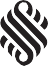 Director | Hetherington Family Law Director | Brisbane Family Dispute Resolution Pty Ltd trading as Untying the KnotLL.B Grad. Dip. (Family Dispute Resolution Practice) Registered Family Dispute Resolution Practitioner Collaborative LawyerNationally Accredited Mediator      0402 796 736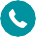       jennifer@hetheringtonfamilylaw.com.au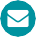 Jennifer is Director and Principal Lawyer of Hetherington Family Law. She is an Accredited Family Law Specialist with over 20 years of experience in Family Law. Jennifer is also a Nationally Accredited Mediator and Registered Family Dispute Resolution Practitioner.  She holds a Bachelor of Laws and a Graduate Diploma in Family Dispute Resolution Practice and is an experienced Collaborative Lawyer.Jennifer currently sits on the following committees/Boards:Queensland Law Society Family Law CommitteeInternational Academy of Collaborative Professionals (Board Member)Queensland Association of Collaborative Practitioners Management Committee (Secretary)Currently an adjunct lecturer in the College of Law PLT Program, Jennifer has presented papers and workshops in Australia and internationally for numerous organisations including:Queensland Law SocietyAustralian Institute of Family StudiesLegalwiseLexisNexisCollege of LawAssociation of Family and Conciliation CourtsEducation CPEAssociation for Conflict Resolution - Greater New YorkJennifer is a volunteer with Women’s Legal Service. She has formerly been Chair of the board of Mummy’s Wish Ltd., (a national charity helping families when mum is undergoing cancer treatment) a Queensland Law Society Councillor and member of the Queensland Law Society Specialist Accreditation Board.In 2017 Jennifer was awarded Sole Practitioner of the Year in both the Australian Law Awards and the Women in Law Awards. She has taken a firm which started as a sole practitioner with no support staff in September 2014, to a firm now consisting of herself and 7 staff. She was a finalist for the Family Law Partner of the Year in the 2018 Partner of the Year Awards and won CEO Magazine’s Australian Business Woman of the Year award in 2018.In 2017, Jennifer and a colleague established European Family Law and Mediation Conferences and staged their first conference, in Paris and the Loire Valley, in under 12 months.In 2018, Jennifer launched Untying the Knot – Fixed Fee Family Law Solutions, an innovative family law solution which is set to transform the way families end relationships.Website and social links:Web:https://www.hetheringtonfamilylaw.com.auhttps://www.untyingtheknot.com.auFacebookhttps://www.facebook.com/hetheringtonlegalhttps://www.facebook.com/unytingtheknot/Instagramhttps://www.instagram.com/hetheringtonfamilylawhttps://www.instagram.com/untyingtheknot_fixfeefamilylawLinked inhttps://www.linkedin.com/company/hetherington-legal/https://www.linkedin.com/in/jennifer-hetherington-family-law-mediator-and-collaborative-lawyer/